Stephen Berkeley Lewis630 San Bruno Avenue • San Francisco, California • 94107 CELL (415) 601-6323 • E-MAIL stephen@strangegas.com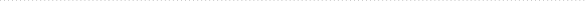 PROFILE	20+ years professional experience creating interactive entertainment products across many platforms.  Project oriented, energetic collaborator with diverse content creation skills.	• Multidisciplinary   Designer, illustrator, animator, videographer, coder.	• Visual Designer   Experience creating apps, games, e-books, and videos.• Creative Solver   Taps both sides of brain to generate innovative ideas.• Communicator   Friendly and attentive.  Concise and organized writing.• Technically Proficient   Computers, software, cameras, tools, duct tape…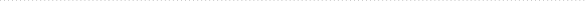 SKILLS	Game & Interactive Design     Lua Scripting/Programming      Art Direction 	2D/3D Art Asset Production    Video & Audio Production     Animation		Conceptual Illustration    Iterative Development    Rapid Prototyping		MAC/PC   Office   CoronaSDK   Photoshop   Maya   Flash   Premiere   ZBrush	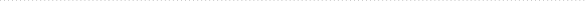 EXPERIENCE	Co-founder and Creative Director, Hard Boiled Industries, LLC; 2011 - PresentBootstrap mobile studio. Created games, apps, and e-books.  Self-published on Apple, Google Play, Amazon, and Nook stores.  Wore many hats including Lua coder, game designer, illustrator, animator, videographer, web designer, sound designer/musician.  Produced educational videos.  Shipped titles include:  The Bad Girl’s Journal, Bakery Batch, Pocket Stones,and Dog Dreams.Co-Owner and Creative Officer, Big Splash Games, LLC; 2006 - 2014Co-designed and art directed Chocolatier casual downloadable game series, published by Playfirst, Inc.  Tent pole franchise with millions of downloads, spawning several ports and spin-offs.  Art directed teams of remote artists.  Generated 2D art assets, UI, animation.  Also co-game designed and created all art assets for casual downloadable game Love Ahoy, published by BSG.Senior Technical 3D Artist and Animator, Linden Lab; 2002 - 2006Co-designer and sole 3D art asset creator of user-customizable avatar system for pioneering on-line virtual world Second Life, used by millions of players worldwide.  XML scripting of GUI.  Generated biped character animation.  Designed and directed new-user “Orientation Island” experience.  Designed and produced virtual real estate topography to monetize users.  Created in-world 3D assets.Lead Animator and Senior Artist, SEGA; 1998 - 2001Created real-time 3D models of vehicles, destructible backgrounds, animations and effects for Alien Front: Online, the first online multiplayer console game with voice chat.  Designed for arcade, released on Dreamcast console.Senior Artist and Animator, Acclaim Coin-Op Entertainment; 1995 - 1998Co-game design and 3D art asset creation for Armageddon, a licensed Magic: The Gathering creature combat arcade game.3D Character Animator and Conceptual Artist, Rocket Science Games; 1995Rocketboy prototype for PC and SEGA Saturn console.Lead 2D Character Animator, Presage Software; 1994Lode Runner, The Legend Returns for PC/Mac, published by Sierra.Art Director, Animator, Co-Game Designer, Epyx; 1992-1994 Battle Bugs for PC, published by Sierra.Interface Designer and Illustrator, Paramount Interactive; 1991 -1992Institutional educational software by Computer Curriculum Corp.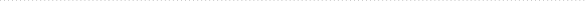 EDUCATION	Bachelor of Arts in Film/Television Production, Graduated 1990 	University of Southern California, School of Cinema/Television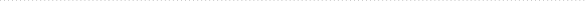 FUN FACTS	Directed short film shown at Sundance	Worked as IMAX projectionist		Designed and performed flea circus	Restored Funhouse pinball machine	Keeps bees in San FranciscoStephen Berkeley Lewis630 San Bruno Avenue • San Francisco, California • 94107 • CELL (415) 601-6323 • E-MAIL stephen@strangegas.com